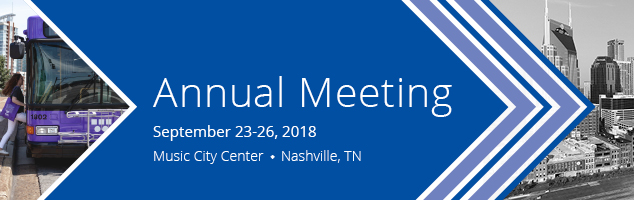 Procurement & Materials Management CommitteeChair, John O. Adler, CPPOSunday, September 23
2:30 - 3:45 p.m.
Legends Ballroom D, Level 2, Omni HotelMEETING NOTESWelcome & Introductions were made by the ChairAn update was provided on the new APTA Community Pages by Staff Advisor Beverly HillThe Chair reviewed the Committee Work Plan achievementsAveraging 4 sessions per conferencePMMC committee page on the new APTA website launching at the end of the yearNew Chair Joe Ramirez from Valley Metro was elected new chair.  Erron Alvey from Santa Cruz Metro was elected Vice ChairThere was no New Business